FKU 90Verpackungseinheit: 1 StückSortiment: D
Artikelnummer: 0152.0031Hersteller: MAICO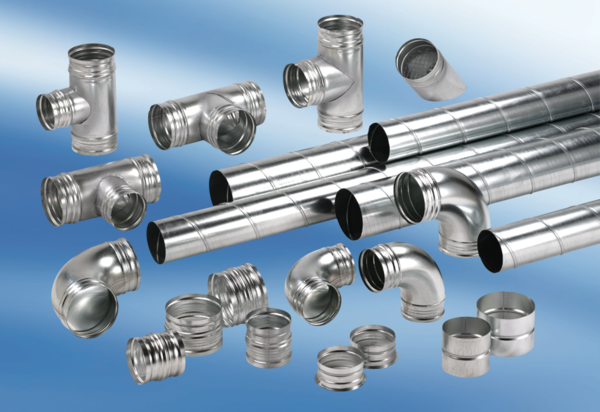 